附件2宁波市人民政府口岸办公室网络综合布线询价文件各单位：我方于鄞州区昌乐路266号7001室网络布线改造项目需要，现邀请你方进行投标，具体要求如下：1、综合布线：16个工位，每个工位敷设2个网络点位（超五类非屏蔽）和1个语音点位（超五类非屏蔽），后端集成设备必须和线缆统一品牌，每个工位安装2个5位电源插座，会议室和打印机区域各敷设2个网络点位、1个语音点，其他墙面预留，合计40个网络点、20个语音点、40个电源插座。7楼到3楼机房敷设一根12芯单模光缆，弱电系统全部汇总到液晶大屏后部，弱电设备汇总处敷设一根电源线缆，每个工位的电源线缆汇总到原配电箱处。所有线缆前端和后端必须贴标签标识。主要材料详见清单，其他费用请自行核算。2、门禁系统7001室大门口安装指纹门禁系统，满足人员安全正常出入，并采集和汇总人员进入信息表。3、地板地板规格：600*600*35mm，机房专用防尘、防静电、环保地板。4、玻璃隔断包含隔断基础和钢化玻璃，面积9-10个平方，玻璃符合3C 认证 、内含百叶窗。5、其他：以上各个系统的辅材和配套线缆数量需要投标公司自行核算，施工完成后进行项目实施中不得增补，超出部分投标公司自行承担。投标公司负责施工过程中的垃圾清理（包含原有物品的清理），项目整改工期为30个工作日，完工后需提供施工布线图。6、供应商资质：本次询价要求投标人须具有足够资产及能力来有效地履行合同:投标人须具有合法有效的营业执照，注册资金人民币200万元（含）。法定代表人身份证复印件。7、基本物品清单：8、点位图：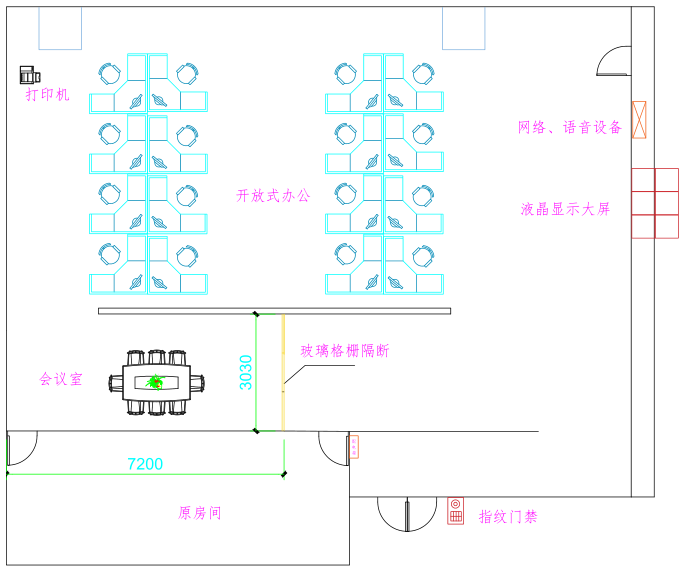 序号名称推荐品牌参数数量单位1双绞线厚德揽胜、一舟、罗格朗超五类 UTP自行核算箱2语音线厚德揽胜、一舟、罗格朗三类 4芯UTP自行核算箱3网络模块厚德揽胜、一舟、罗格朗超五类 UTP不少于40个4语音模块厚德揽胜、一舟、罗格朗三类 4芯UTP不少于20个5网络跳线厚德揽胜、一舟、罗格朗超五类 UTP 3米自行核算根6电源线南祥、球冠、东方电缆护套线 RVV3*2.5自行核算卷7电源插座飞利浦、TCL、西蒙5孔10A不少于40个8光模块单模LC自行核算个9光缆国产优质单模 12芯自行核算米10指纹门禁中控、披克、海康威视指纹+刷卡+密码、磁力锁、1套11钢化玻璃隔断国产优质3C 认证 、内含百叶窗 9-10平方12垃圾清理全部垃圾1项13静电地板国产优质600*600*35181平方